APPLICATION DE LA SEMAINE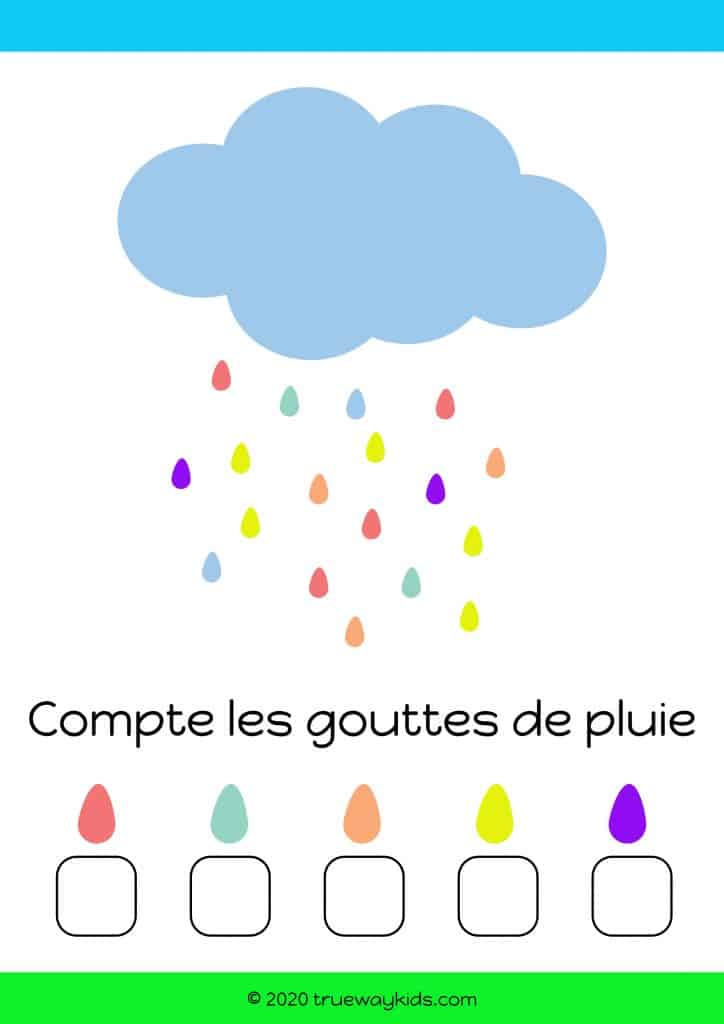 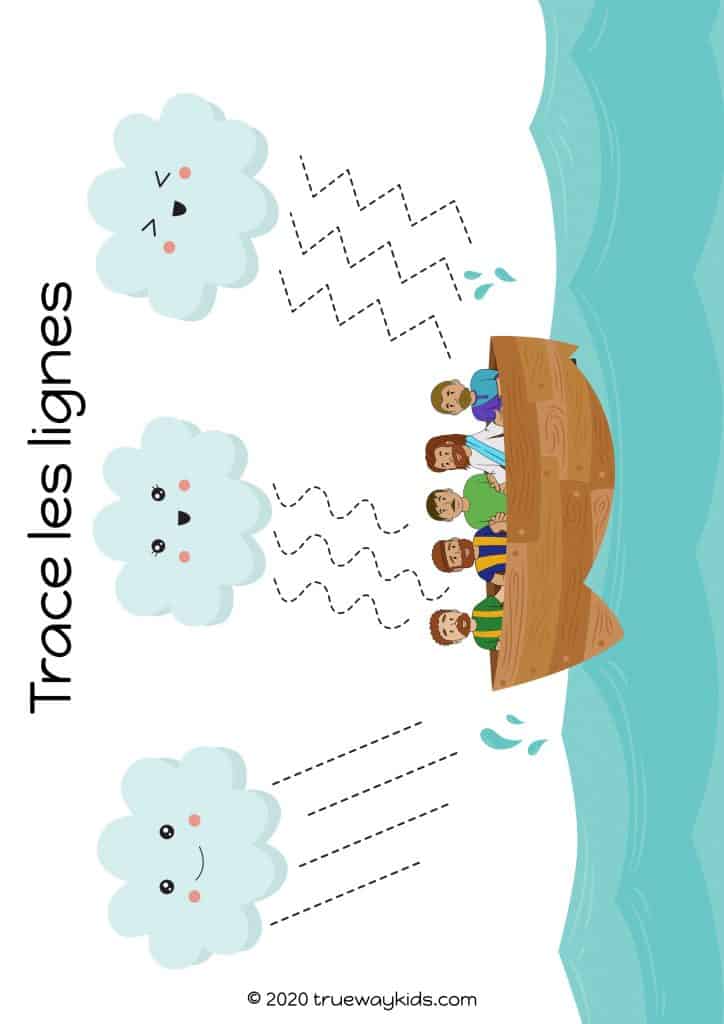 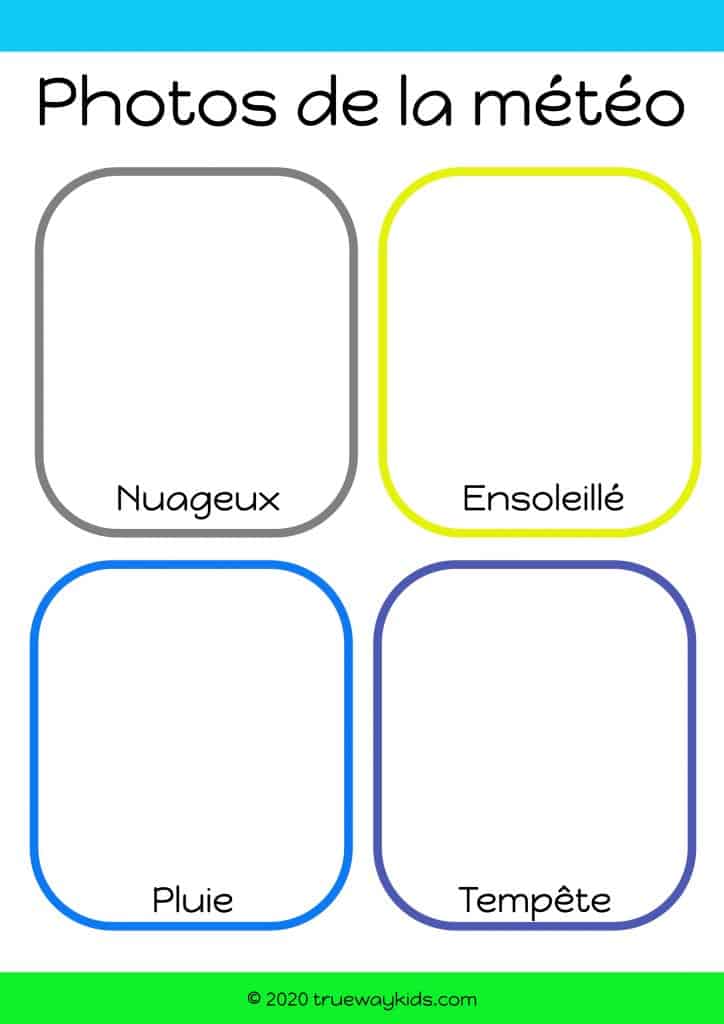 